Diocese of Owensboro Summer Feeding Program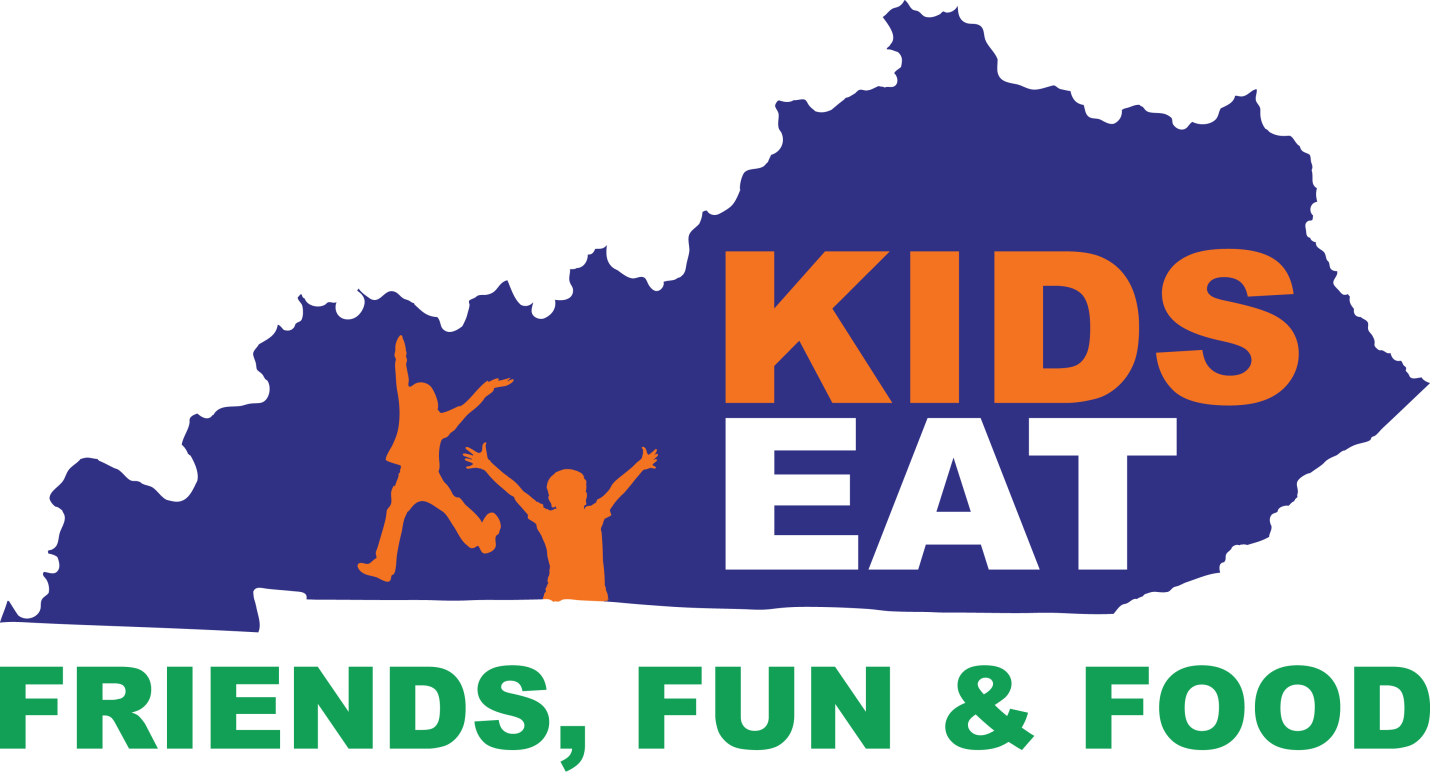 The Diocese of Owensboro Food Service office will be participating in the Summer Feeding Program during June & July 2023.If your parrish or school has a vacation bible school or other events planned and you would like to have free nutricious meals provided to children 18 and under, please contact:Sonya Evans, FSDMcRaith Catholic Center 	600 Locust Street	Owensboro, KY 42301270-852-8337sonya.evans@pastoral.org